Интересные факты о Новой Зеландии (НЗ) 3.6. Страна овец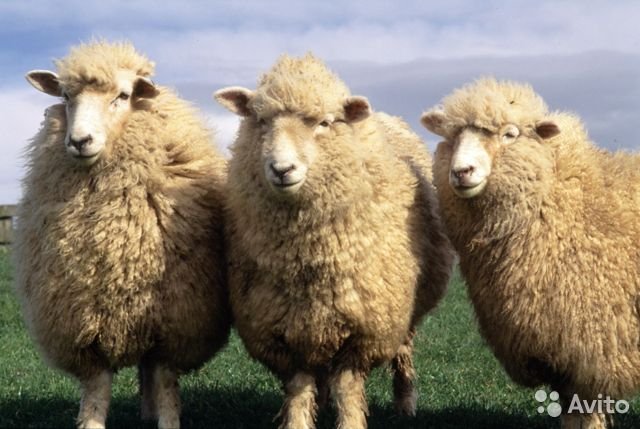 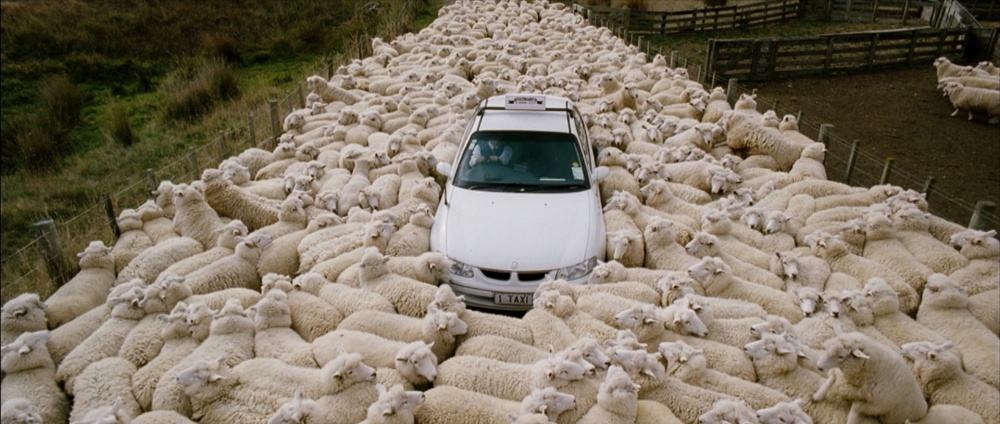 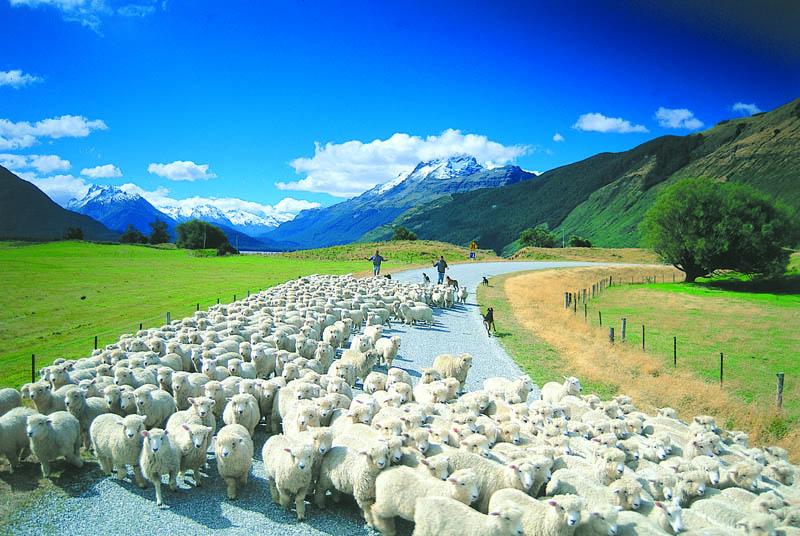 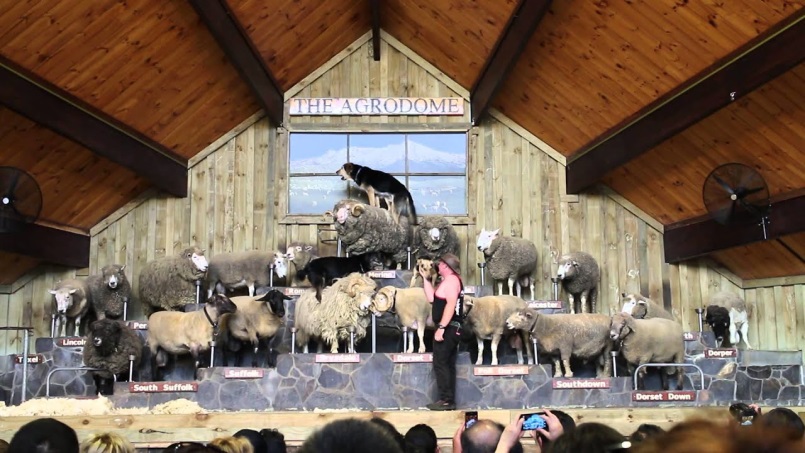 (на 1 жителя приходится 10 овец)              Овечье Шоу- Шипшоу7.  Маори – первые поселенцы НЗ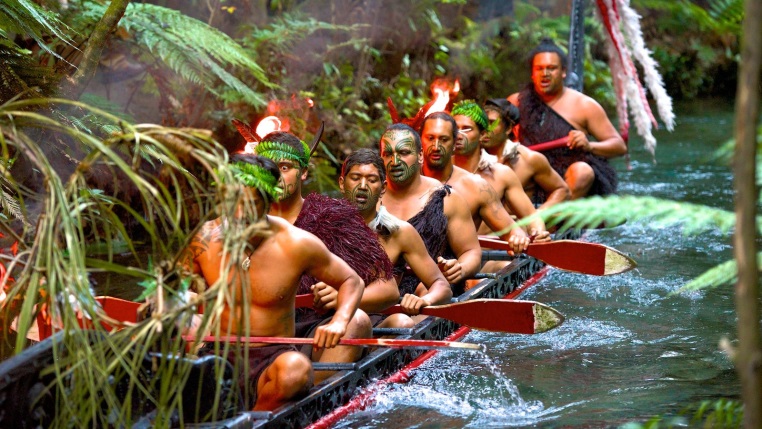 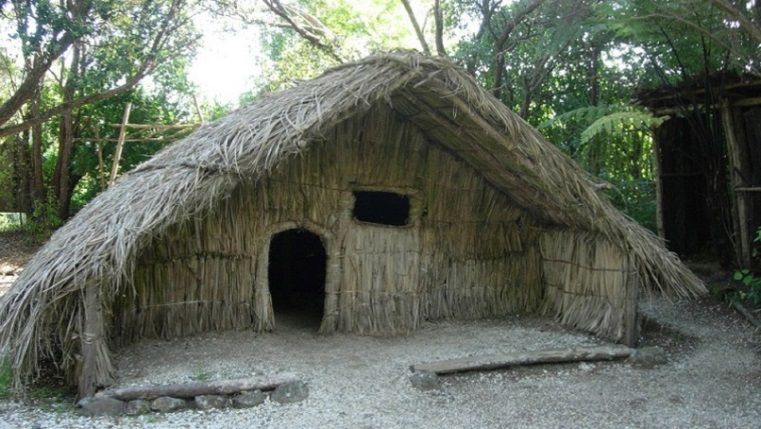 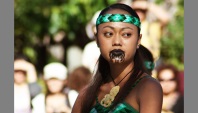 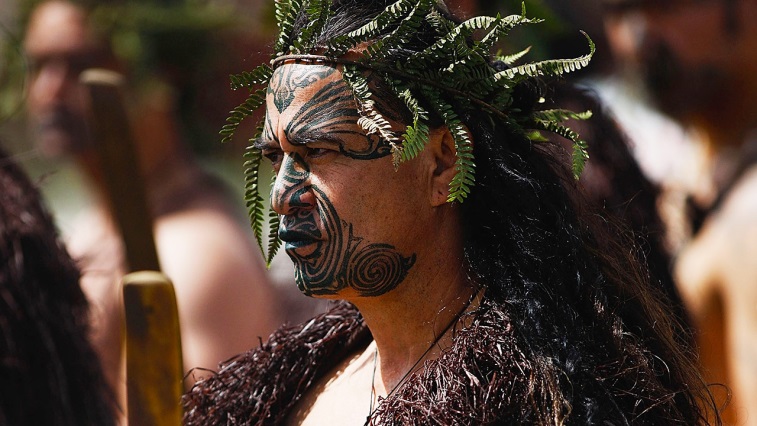 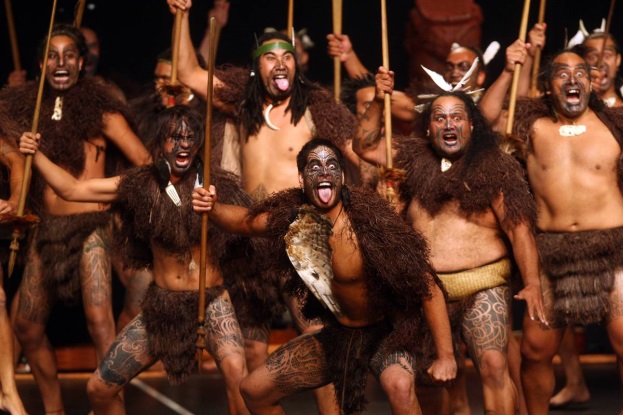                      татуировка  –                          приветственный                                                               это автобиография маори                       танец хака    